WETTKAMPFINFORMATIONzurÖsterreichischen Staatsmeisterschaft und Österr. Meisterschaft LangdistanzSteirische und Niederösterreichische Meisterschaft MTBOund 7. + 8. MTBO Austria-CupimMOUNTAINBIKE ORIENTEERINGRauchwart, 19. – 20. September 2020Ehrenschutz:               Michaela Raber Bürgermeisterin von RauchwartProgramm:                   Sa 19.9.:  ÖSTM + ÖM, Austria Cup                                       So 20.9.:  Austria Cup, Steir. Meisterschaft, Nö. Meisterschaft Verpflegung:	  See La Vie – Strandbar und Restaurant Sanitär, WC: 	  Direkt an das Seerestaurant grenzt ein Campingplatz an, mit WCs und allen  dazugehörigen sanitären AnlagenZeitnehmung:	  Sportident Touch Free – bis 30 cm Reichweite (Postenständer bitte nicht umstoßen!)Querfahren verboten!  Generell gilt für beide Tage, dass die Wege nicht verlassen werden dürfen, egal ob gefahren oder das Rad geschoben wird. Es wird im Gelände Kontrollen geben.Freie Startzeiten:         Alle Kategorien starten gemäß Startzeit auf Startliste. Nur „Familie“ kann sich die Startzeit frei wählen. Angeführte Startzeiten gelten hier nicht. Hier sollte es möglich sein, nach dem eigenen Wettkampf noch mit den Kids eine Runde zu machen. Start und WKZ sind nicht weit entfernt. Symbol 839 rideable      Beim orangefarbenen Symbol 839 ist querfahren erlaubt, auch wenn kein Weg    Area:	    verfügbar ist!  Die Farbe ist etwas dunkler als das Orange der Wiesen. Beispiele befahrenerlaubt:	    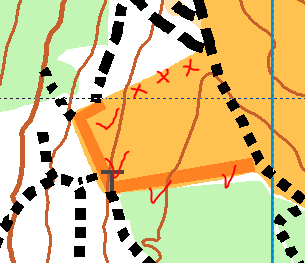 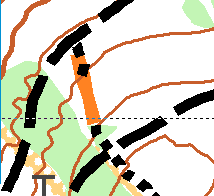 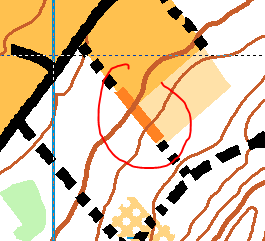 Öffentliche Straßen:	   An beiden Tagen werden auch öffentliche Straßen benützt. Es gilt die StVO!!Quer durch die ganze Karte geht eine Gemeindestraße, die zwar wenig, jedoch            manchmal doch sehr flott befahren wird. Beim Queren und Einmünden unbedingt besonders aufpassen!  Augen und Ohren auf!!  Einzelne Straßen dürfen grundsätzlich NICHT benutzt werden und sind auf der Karte mit zickzack Linie oder Sperrfläche gekennzeichnet. Begleitwege MÜSSEN verpflichtend benützt werden! (siehe Beispiel unten links)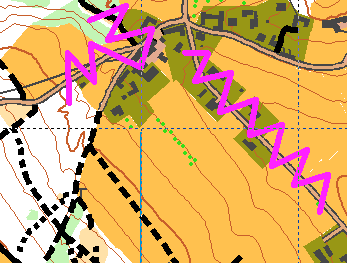 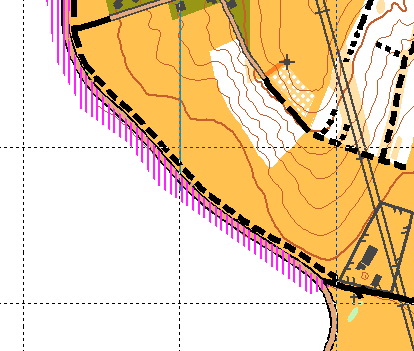 Samstag – Langdistanz: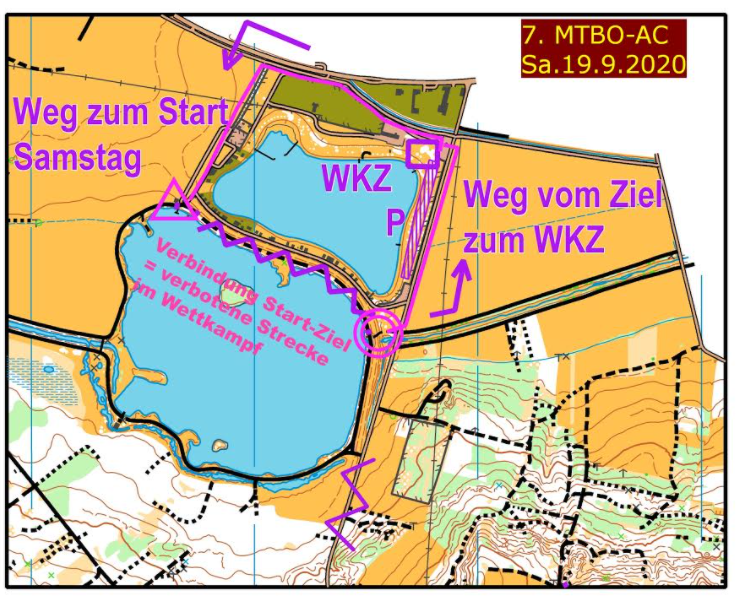 Weg WKZ zum Start 19.9.:Ca. 500 m, 0 HM; 5 Min.mit rotweißen Plastikbändernmarkiert. Weg Ziel zum WKZ 19.9.:Ca. 500 mIhr braucht nur nach dem Ziel rauszur Straße und kommt nach einigenMetern schon zum Parkplatz.Aufwärmen/Ausfahren: ausschließlich Radweg nach Nordwest oder Südost beim See. Wettkampfgebiet bleibt Sperrgebiet bis Sonntag!!Laufkategorien und Bahndaten: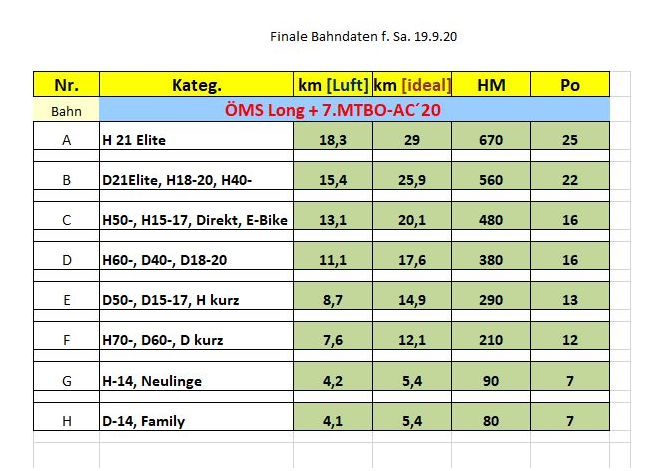 Sonntag – Lange Mitteldistanz (mit teilweise Postennetz):Für Sonntag haben wir entschieden, Euch länger wie bei einer normalen Mitteldistanz im Wald zu lassen. Das letzte Rennen dieser ganz besonderen Saison sollte nochmals richtig ausgekostet werden. Außerdem habenwir auch an diesem Tag Steirische – und Niederösterreichische Meisterschaften zusätzlich zum AustriaCup auszutragen. Um es interessanter zu machen, hat sich Michael Melcher für einzelne Klassen ein Postennetz ausgedacht! Weg WKZ zum Start .20.9.: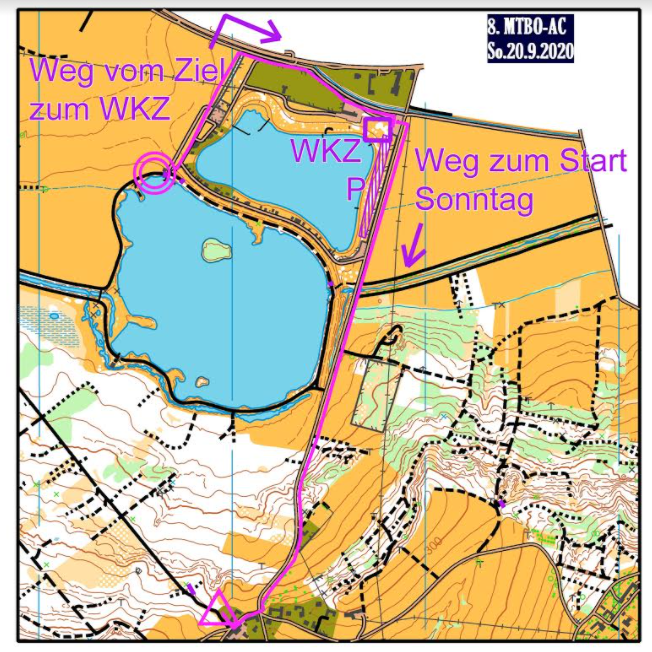 Ca. 1.600 m, 70 HM; 10 - 15 Min. mit rotweißen Plastikbändernmarkiert. Weg Ziel zum WKZ 20.9.:Ca. 800 mIhr braucht  nach dem Ziel nur übereinen kleinen Hügel und seht dann schon das Wettkampfzentrum!Achtung: der Weg bis zum Start darf nicht mehr im Wettkampf befahren (nur als Weg zum Start)!! Mögliche Routenwahlen über den Startbereich sind am Sonntag untersagt!Aufwärmen:  Sonntag am Weg zum Start; bzw. Radweg beim Badesee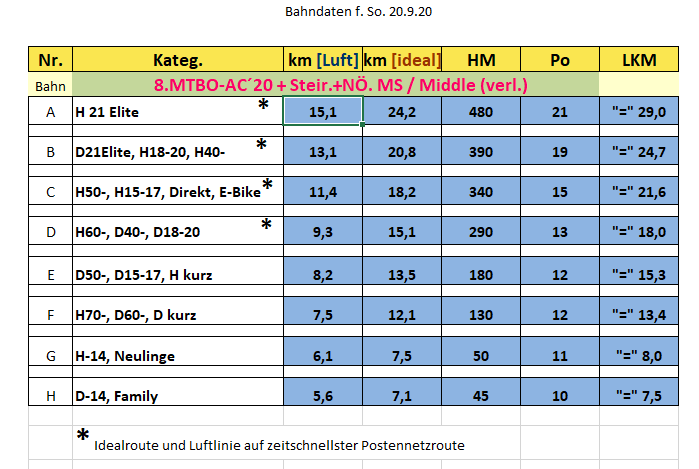 Bahndaten 20.9.:Spezial-Info für Bahnen mit PostennetzPostennetz:  Die Bahnen A/B/C/D – siehe Streckenlängen und Bahnverteilung – haben ein Teil-Postennetz. D.h., ein Teil der Bahnen ist ein normaler OL mit Posten auf Linie (MTBO-Standard); der andere Teil ist ein frei wählbares Postennetz.Die Bahnen: E/F/G/H haben einen normalen MTBO ohne Postennetz.Bahn A (nur H21E) hat 7 Posten frei (dv.1 Posten etwas abseits) wählbar.Bahnen B/C/D haben 6 Posten, die in freier Reihenfolge angefahren werden können. Das Postennetz ist umrandet mit einer farbigen Linie, damit bessere Übersicht besteht. Vor und nach dem Postennetz besteht normale Anfahr-Reihenfolge.Die Posten in Reihenfolge sind mit Posten-Nummern und Posten-Code versehen [ z.B: 1-131, 2-132,… ], die frei anzufahrenden Posten nur mit Code [133, 134, 135,….]. Nach dem letzten Posten des freien Netzes, geht es wieder mit dem nächstfolgenden Linien-Posten weiter [ z.B.: 12-148, 13-99].Sämtliche Posten des freien Po.-Netzes dürfen erst nach dem letzten Posten der „1.Linie“ markiert werden. Kommt man zuvor schon zufällig bei einem freien Posten vorbei, so ist dieser Posten selbstverständlich später nochmals korrekt zu passieren!(siehe hierzu auch 2 skizzierte Muster-Postennetze)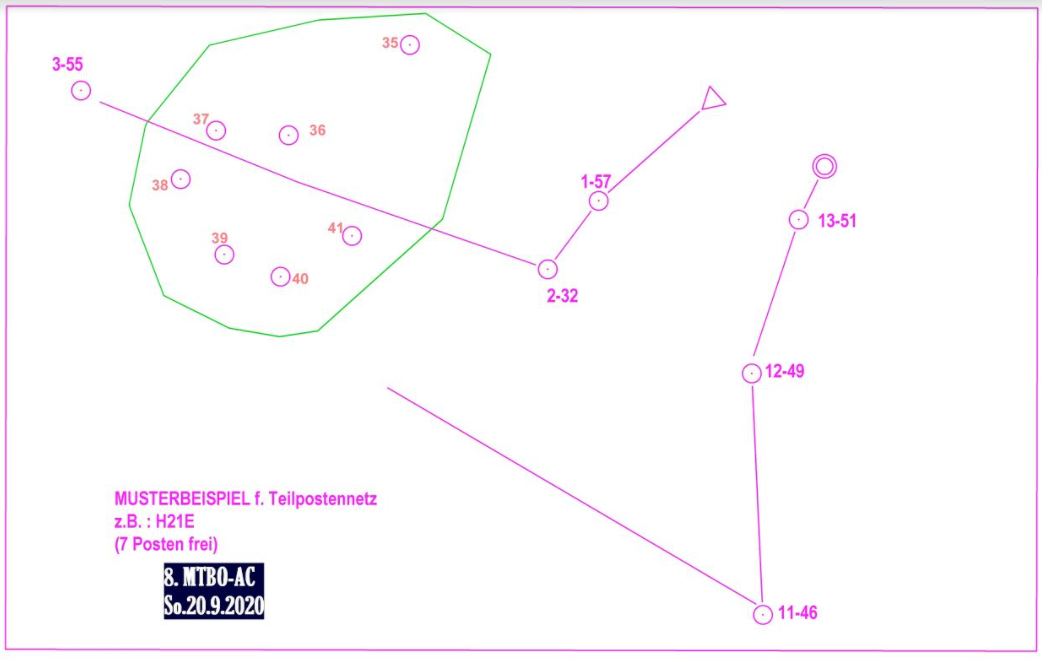 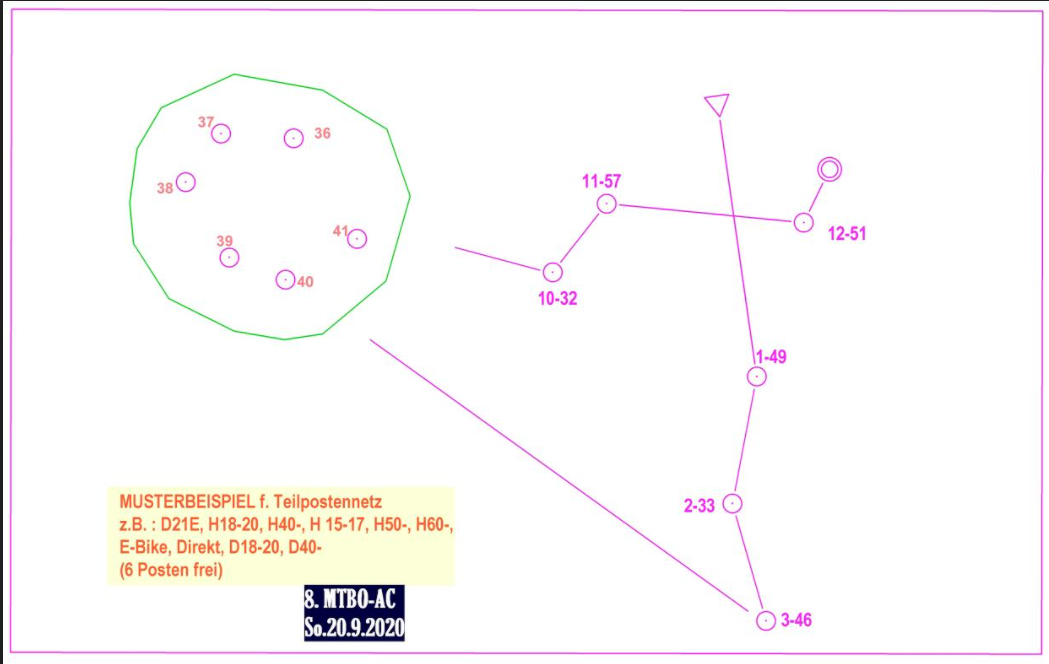 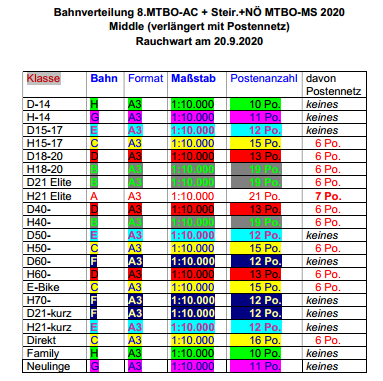 Allgemeines:Die Veranstaltung wird nach den gültigen Regeln der Wettkampfordnung des ÖFOL durchgeführt.Die COVID19 Bestimmungen und Richtlinien sind einzuhalten!Der durchführende Verein übernimmt keinerlei Haftung für auftretende Schäden jedweder Art, auch nicht gegenüber dritten Personen. Jede(r) Läufer(in) startet auf eigene Gefahr.Die Bestimmungen der Straßenverkehrsordnung, des Forstgesetzes und der Naturschutzgesetze sind einzuhalten.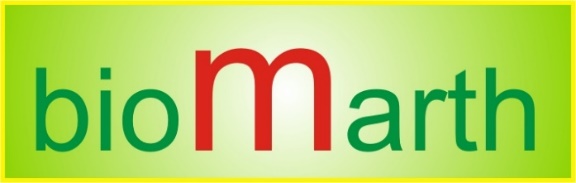 Für Bridge und Orientierungsverein von VeszprémDer WettkampfleiterViktor HitesVeranstalter:Österreichischer Fachverband für OrientierungslaufDurchführung:Bridge und Orientierungsverein Veszprém in Kooperation mit dem Steirischen Orientierungslaufverband (STOLV)Wettkampfleiter:Viktor HitesBahnleger:Samstag: Thomas Wieser; Sonntag: Michael MelcherTechn. Delegierter:COVID-Beauftragte:Jury:Info für beide Tage:Samstag: Michael Melcher; Sonntag: Thomas WieserGertraud KleberThomas Wieser, Michael Melcher, Elisabeth KirchmeierTreffpunkt:Rauchwart im Burgenland, BadeseeGPS: 47.131976, 16.225558Parken:Von der Bundesstraße 57 in Rauchwart bei Badesee abbiegen (markiert)Viele Parkmöglichkeiten; hier könnt Ihr Euch sehr großzügig verteilenErster Start:1. Tag 13:00 Uhr            2. Tag 10:00 UhrKarte:Rauchwart MTBO-Karte 1:10000, A3 in allen Klassen und beiden Tagen, überarbeitet in 2020 von Thomas Wieser. Druck auf Pretex-Papier. Wasserfest aber nicht reißfest. Basiskarte und Gelände zur Verfügung gestellt vom OLG Deutsch KaltenbrunnSiegerehrung:1. Tag 17:30 Uhr           2. Tag 13:00 Uhr   Beim Seerestaurant See La VieGelände:Das Wettkampfgelände ist sehr hügelig. Ihr bekommt einige Höhenmeter zusammen. Leider sind seit 2014 einige Wege in der Befahrbarkeit schlechter geworden. Wir haben teils üppige Vegetation, die die Sicht auf den Untergrund einschränkt. Dornen haben wir versucht zu entfernen. Meist sind es aber Gras, Brennnesseln und dergleichen, die zwar kein großes Hindernis sind aber die Erkennbarkeit des Weges im Wald erschweren und das Fahrtempo reduzieren.Besonders im zentralen, südlichen Bereich der Karte wurden einige Wege von Wildschweinen fast unfahrbar gemacht. Wir haben versucht, das bestmöglich auszuklammern. Allerdings könnte man bei langen Routenwahlen hier queren. Die Wege sind gut zu sehen, aber sehr schlecht zu fahren. Diese sind alle Kategorie 4 gezeichnet. Passt bitte besonders auf der Gemeindestraße auf! Gerade dort wo gequert wird und wo es unübersichtliche Kurven gibt! Auf einigen Forststraßen erreicht Ihr bergab extrem hohes Tempo. Bleibt auf Eurer rechten Seite!! Ihr seid nicht alleine und gefährdet andere und Euch selbst. Es können auch jederzeit Forst- und Landwirtschaftliche Fahrzeuge auftauchen!